Figure S1. The transfection efficiency in PC-9 and A549 cells. 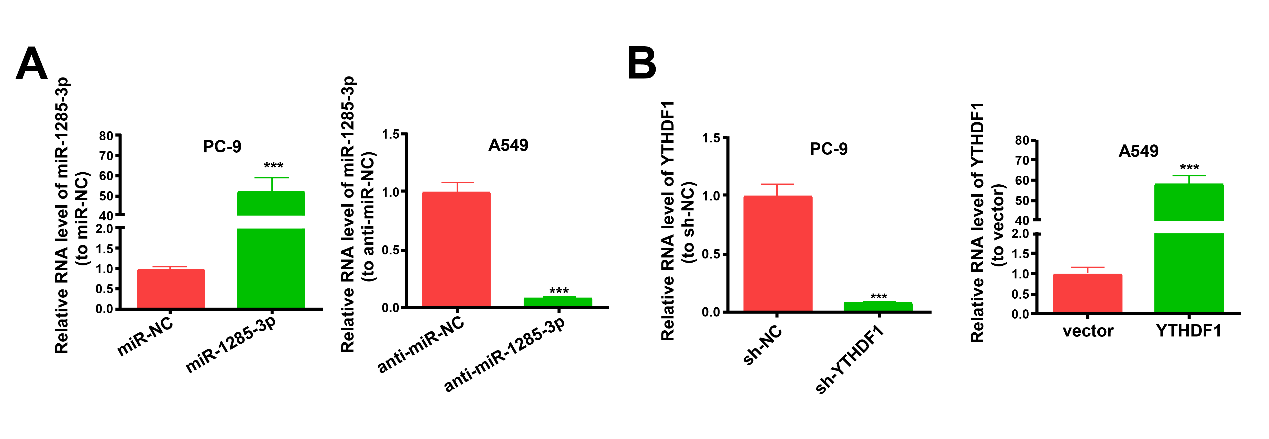 (A) The transfection efficiency of miR-1285-3p and anti-miR-1285-3p in PC-9 and A549 cells. (B) The transfection efficiency of YTHDF1 shRNA and YTHDF1 overexpression vector in PC-9 and A549 cells. Data represent the mean ± SD; ***P < 0.001.